Progetto  n° 2Titolo: Aiuto emarginati favelaPaese: Brasile – S.PaoloRiferimento: Daniela CamuffoBreve descrizione: Nova Canaa è una nuova favela ospita 2000 famiglie. La situazione è molto precaria, senza nessuna infrastruttura, dove le persone costruiscono la loro baracca, perché, anche a causa della pandemia, hanno perso il lavoro e non riescono più a pagare l’affitto. Le abbondanti piogge di questo periodo rendono ancora più difficile l’accesso e pericolosa la permanenza di alcune baracche situate in posizioni dove il terreno potrebbe franare da un momento all’altro, anche per il selvaggio disboscamento. Noi stiamo entrando in punta di piedi, abbiamo proposto un’iniziativa a Natale, unendoci ad alcune persone che stanno già aiutando in modo autonomo, offrendo una giornata di giochi per bambini, la visita alle famiglie, un aiuto alimentare, vestiario, uno spazio di preghiera e infine la messa.Dopo che ci sono andata per la prima volta, è nato subito il desiderio di tornare, e adesso posso dire che è vero che "La casa dell'amico non è mai lontana".Ogni aiuto sará prezioso, grazie di cuore.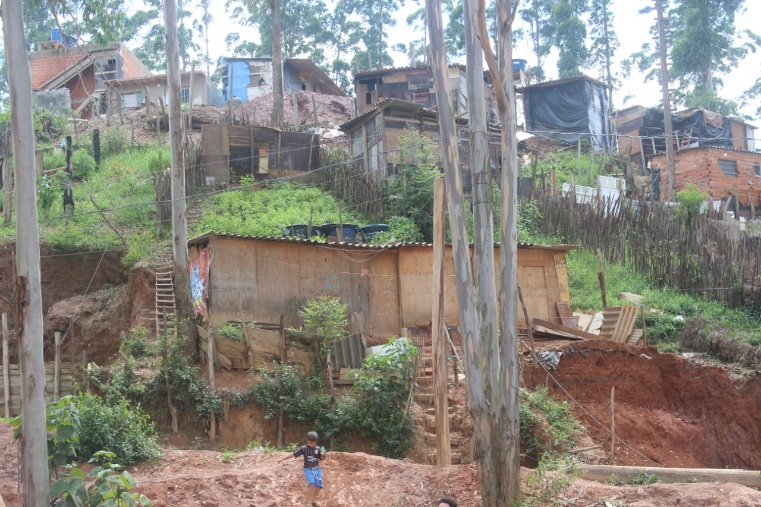 